МОЛИТВЕННЫЙ ДНЕВНИК              АПРЕЛЬ-2017Благодарим вас за молитвы о наших страдающих братьях и сестрах! Это большая поддержка для них! Порой мы вынуждены изменять или опускать их имена в целях безопасности, и у нас есть всего несколько страниц, чтобы рассказать вам их истории, но Господь знает в подробностях тех людей и места, о которых мы молимся. Спасибо за ваше понимание.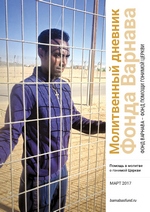 Необязательно ограничиваться словами, в которых выражены молитвенные нужды. Вы можете молиться об этих ситуациях своими словами, как побуждает вас Господь.Суббота 1 апреля Молитесь о том, чтобы в Саудовской Аравии прекратилось подавление религиозной свободы и чтобы христиане могли открыто поклоняться Богу. Молитесь о том, чтобы Дух Святой направлял, ободрял и утешал верующих, которые перешли из ислама и стараются всеми силами хранить верность Господу несмотря на угрозу жестоких гонений и даже смерти; молитесь, чтобы Бог защитил их от зла и чтобы они, проходя долиной смертной тени, находили силы и ободрение в Его присутствии (Псалом 22). Молитесь о том, чтобы на смену жестокой и предвзятой судебной системе, основанной на шариате, пришла система, в рамках которой уважались бы права человека и ко всем относились бы одинаково.Воскресенье 2 апреля Благодарите Бога за всех, кто оставил другие религии, чтобы взять свой крест и последовать за Христом (Луки 14:27), нередко переживая при этом большие потери и страдания. Молитесь, чтобы Бог укрепил, вдохновил и защитил их, наставил в вере и даровал все необходимое, чтобы возрастать в Господе. Молитесь о тех, от кого отказались родные и близкие, чтобы Господь утешил их пониманием, что у них есть теперь Божья семья, которая никогда от них не откажется. Молитесь о том, чтобы через их свидетельство и измененную жизнь Господь привлек ко Христу еще многих.Понедельник 3 апреля Вознесите в молитве христиан Сомали, которых, по мнению их правительства, вообще не должно существовать. Да уповают они на Господа и не боятся, зная, что Господь — их сила, и пение их — Господь, Он — их спасение (Исайя 12:2). Просите Бога защитить их кровью Иисуса. Молитесь о том, чтобы президент Хассан Шейх Мохаммед разрешил практиковать в Сомали истинную религиозную свободу и чтобы в конституцию были внесены соответствующие изменения. Молитесь также, чтобы вооруженную исламистскую группировку Аль-Шабааб выгнали из тех регионов, которые она сейчас контролирует.Вторник 4 апреля Вознесите Господу в молитве христиан на Шри-Ланке, которые терпят гонения от рук буддистских экстремистов, чтобы они имели силы и мудрость. Молитесь о том, чтобы буддистам, которые стремятся ограничить свободу христиан, это не удалось. Ночью 5 января толпа буддистов разрушила церковь в Карувалагасвеве, сельском и строго буддистском регионе. Чуть ранее, днем, инспектор местной полиции встречался с пастором, который не раз подвергался угрозам и притеснениям, и буддистским монахом, и пообещал поддерживать мир, закон и порядок. Просите Господа, чтобы Он был щитом для Своего народа в Карувалагасвеве, которые теперь собираются под открытым небом.Среда 5 апреля Вознесите на руках молитвы верующих в Судане, которые сталкиваются с притеснениями и лишением свободы и вынуждены жить под шариатом. Молитесь, чтобы посреди всех скорбей и неопределенности они возлагали все свое упование на Господа, Который не изменяется. Молитесь, чтобы они продолжали твердо стоять в вере, уповая на силу Святого Духа. Молитесь о том, чтобы Бог остановил власти, пытающиеся всеми силами избавиться от христианского влияния в Судане (они разрушают церкви и христианские центры, такие как библейские колледжи). Молитесь, чтобы законы о запрете строительства новых церквей были отменены. Благодарите Бога за освобождение служителя Кувы Шамаля Абазмама Курри из тюрьмы. Из-за недостатка свидетельств все обвинения с него были сняты, и 2 января он вышел на свободу. Он пробыл в заключении больше года. Молитесь о трех других христианах, которые до сих пор остаются в тюрьме, им грозит пожизненное заключение или даже смертный приговор.Четверг 6 апреля Воззовите к Господу о народе Сирии, который страдает от затянувшейся войны. Молитесь особенно о сирийских христианах, которые страдают не только от войны, но и от жестоких гонений от разных исламистских группировок, таких как ИГИЛ. Молитесь о том, чтобы они жили под кровом Всевышнего и под сенью Всемогущего, чтобы Господь был их прибежищем и защитой (Псалом 90). Молитесь о благополучном освобождении тех, кто был похищен исламскими боевиками. Молитесь о всех беженцах, чтобы международное сообщество пришло на помощь тем, кому пришлось покинуть свои дома и бежать из родного города.Пятница 7 апреля Просите о Господнем наставлении и защите для христиан Таджикистана, которые стремятся следовать за Господом и нести евангелие несмотря на множество ограничений. Молитесь о том, чтобы жесткие репрессивные законы этой страны существенно смягчились. Молитесь о том, чтобы дети из христианских семей в Таджикистане возрастали в вере несмотря на то, что власти ограничивают их участие в христианских мероприятиях. Молитесь также о том, чтобы Господь помогал верующим с работой и давал им возможность обеспечивать себя, чтобы им не приходилось ехать в другие страны в поисках работы и чтобы евангелие продолжало звучать в этой стране, самой бедной стране Центральной Азии.Суббота 8 апреля Благодарите Господа за то, что официальное введение судов кади (исламских судов) на материковой Танзании приостановилось. Молитесь о прекращении насилия и гонений христиан и о том, чтобы все пострадавшие от рук исламистов, а также их родные, могли простить обидчиков и гонителей. Молитесь о том, чтобы Бог укрепил и защитил христиан Занзибара, особенно выходцев из ислама, которым очень опасно жить в Танзании, 98% населения которой мусульмане.Воскресенье 9 Молитесь о христианах старшего поколения, живущих в бедности и гонениях из-за своей веры. Да благословит их Бог стойко держаться исповедания, да восполнит все их нужды и да явит силу Свою через их немощь (2 Коринфянам 12:9). Да наполнится их жизнь миром и радостью. Молитесь также о домах престарелых, которые поддерживает Фонд Варнава, и о другой помощи, которую он оказывает пожилым верующим во многих странах. Да будет эта помощь благословением для христианских общин, которые испытывают гонения, чтобы несмотря на притеснения о пожилых проявлялась должная забота.Понедельник 10 апреля В своем недавнем отчете по Турции Европейская комиссия сказала, что “продолжают поступать сообщения о разжигании розни и преступлениях на почве ненависти в отношении христиан и евреев”. Типичными инцидентами являются исламские антихристианские плакаты и граффити, оставляемые вблизи церквей, анонимные угрозы пасторам и физические нападки. Некоторым иностранным миссионерам аннулировали вид на жительство. Молитесь о прекращении подобных притеснений, а также чтобы христиан больше не выставляли в негативном свете в СМИ и в школьных учебниках. Президент Эрдоган осуществляет программу исламизации страны, направленную особенно на молодежь. Молитесь, чтобы эта программа не была успешна.Вторник 11 апреля Вознесите Господу в молитве всех христиан в Туркменистане, многие из которых сталкиваются с такими проблемами, о которых мало кто слышал за пределами этой страны. Просите Бога восполнить все их нужды, и да утешатся они знанием того, что Господь видит их верность и обязательно вознаградит их. Молитесь о том, чтобы жесткие законы, ограничивающие христиан, смягчились и чтобы верующие могли свободно собираться и свободно делиться своей верой с окружающими, не боясь преследований.Среда 12 апреля Молитесь о христианах в Узбекистане, которым приходится быть очень осторожными. Просите Господа обильно воздать им и восполнить все нужды тех, кому приходится платить большие штрафы. Молитесь о пасторах и служителях, которые страдают от слабого здоровья из-за постоянных притеснений. Молитесь о президенте Мирзиёеве (избранном в декабре 2016 года), чтобы он принял меры и смягчил ограничения для христиан и других религиозных групп в Узбекистане.Четверг 13 апреля Вознесите в молитве верующих Вьетнама, которые каждый день живут под угрозой арестов, лишения свободы и пыток от рук собственного правительства. Да познают они, что воистину Господь подкрепляет праведников (Псалом 36:17). Просите об особой Божьей защите для пасторов церквей и для христиан из народности монтаньяров, которые страдают от гонений. Молитесь о том, чтобы попытки убедить вьетнамское правительство предоставить народу религиозную свободу были успешными и чтобы христиане, находящиеся в тюрьмах, были оправданы и освобождены.СТРАСТНАЯ ПЯТНИЦА Воздайте благодарность Богу за смерть и воскресение Иисуса Христа и за дар вечной жизни всем, кто верит. Благодарите Его за всех верующих, которые, уповая на Бога, стойко сохранили веру и не возлюбили души своей даже до смерти (Откровение 12:11). Молитесь о том, чтобы их жертва вдохновила других верующих стойко выносить все испытания и скорби, а для их гонителей стала мощным свидетельством об истине и силе евангелия. Молитесь также об их родных и об их общинах, чтобы они не скорбели, словно не имеющие надежды (1 Фессалоникийцам 4:13), но утешались тем, что их родные и близкие отдали свою жизнь за Христа. Суббота 15 апреля Благодарите Бога за ответ на молитву: долгожданный ноябрьский дождь в 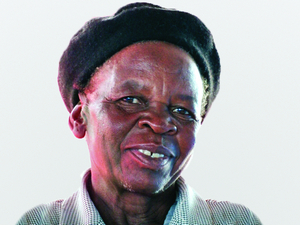 Виолет, мать пятерых детей: “В Зимбабве так тяжело, нам не на что надеяться, но Бог позаботился о нас. Мы видим руку Божью через помощь наших братьев … которые обеспечивают нас маисом”Зимбабве пришел вовремя. Молитесь о хорошей погоде, чтобы фермеры могли собрать урожай маиса в этом месяце и чтобы урожай был хорошим. Зимбабве пострадал от сильнейшей засухи, какую только помнят жители, многие еще не оправились от пережитого, поэтому продолжайте молиться о них и о служении Фонда Варнава Проект «Иосиф». Мы сотрудничаем с поместными церквями, помогая им кормить людей блюдами из маиса, а также предоставляя семена маиса для посадки. Молитесь о том, чтобы призывы христиан к восстановлению в стране закона и справедливости были наконец услышаны.ПАСХАЛЬНОЕ ВОСКРЕСЕНЬЕ Благодарите Бога за живое упование, которое Он даровал нам в воскресении Господа нашего Иисуса Христа. Молитесь о том, чтобы христиане, страдающие за имя Его, укрепились обетованием вечного наследия и твердо стояли в вере. Да будет крепостью их Его радость и воскрешающая сила Его сегодня и вовеки. Молитесь также и о том, чтобы это живое упование, радость и сила помогали и нам с вами переносить все испытания.Понедельник 17 апреля Христианский поселок на севере Нигерии Тлулаимакалама находится в 15 километрах от Чибока, из которого три года назад исламские боевики Боко Харам похитили свыше двухсот школьниц. Тогда, в 2014 году, боевики Боко Харам разрушили в этом поселке все церкви. А 25 ноября 2016 года они напали на него снова. На этот раз в поселке не осталось церкви, которую они могли бы разрушить, поэтому они подожгли 70 домов, принадлежащих христианам, а также 4 дома, принадлежащих мусульманам, а также магазины и продуктовые ларьки. Жители поселка попрятались в зарослях, поэтому никого не убили, хотя шестерых пострадавших госпитализировали. “Молитесь о братьях, о Божьем провидении и милости для них”, — пишет чибокский христианин Фонду Варнава.Вторник 18 Население апреля Кот Д’Ивуара в Западной Африке составляет около 10 миллионов коренных жителей (среди которых большинство христиан) и 20 миллионов иммигрантов, большинство из которых — выходцы из соседних мусульманских стран. Иммигранты получают ивуарийское гражданство, создавая таким образом значительный перевес в пользу мусульман. Этому способствует и уничтожение официальных документов, как правило посредством поджогов правительственных регистрационных офисов, — подобные случаи продолжаются еще со времен мусульманского восстания в 2000 году. С утратой старых документов кто угодно может заявить, что он коренной ивуариец. Молитесь Господу, Который “уловляет мудрецов их же лукавством”, чтобы над Кот Д’Ивуаром была Его воля (Иов 5:13).Среда 19 апреля В декабре прошлого года в поселке Тикирья, штат Раджастан, Индия, нападению подверглись около 20 верующих, певших рождественские колядки. Христиане только закончили петь в одном из частных домов и шли к припаркованному автомобилю, когда на них напала толпа (20-30 человек), вооруженная палками и дубинками. Пятеро верующих получили настолько тяжелые травмы, что им потребовалась медицинская помощь. Нападавшие обвинили христиан в обращении индусов в христианство, во время нападения они выкрикивали: “Бхарат Мата ки Джаи” (Победа Матери-Индии). Молитесь о пострадавших христианах, особенно о детях, чтобы они не унывали и не боялись, но с радостью принимали страдания и гонения, которые служат испытанием их веры (Иакова 1:2).Четверг 20 апреля Пакистанские христиане были весьма воодушевлены проектом “Рождественский поезд мира”, запущенным в декабре при поддержке правительства и нескольких других организаций, среди которых железнодорожное управление, комиссия по правам человека и корпорация по развитию туризма в Пакистане. Поезд был в пути 10 дней, среди декораций, расположенных в нем, была сцена вертепа и крест. Вагоны были разрисованы цитатами из речи отца-основателя Пакистана Мухаммада Али Джинна, произнесенной им в 1947 году, когда Пакистан обрел независимость. В той речи он подчеркнул важность равного отношения ко всем религиям. Инициатором проекта выступил Саад Рафик, министр железных дорог, подчеркнув роль религиозных меньшинств в обществе, особенно христиан: “Белый цвет на нашем национальном флаге [белая полоса рядом с зеленым фоном] означает меньшинства, и он [Пакистан] будет неполным без них”. “Наша конституция гарантирует равные права всем гражданам нашей страны. Нам нужно держаться за руки, чтобы достичь процветания и успеха”. Благодарите Бога за такую позицию в защиту христиан и других религиозных меньшинств Пакистана и молитесь, чтобы такое расположение к христианам было не только со стороны правительства, но и со стороны общества.Пятница 21 апреля Неграмотного пакистанского проповедника, несущег успешное служение исцеления, ложно обвинили в осквернении Корана (в Пакистане за это преступление предусмотрена смертная казнь). Многие мусульмане, посетив служения исцеления домашней церкви Бабу Шахбаза Масиха в его доме в Лахоре, переставали ходить к мусульманскому пиру (духовному наставнику), к которому ходили раньше. Шахбаза арестовали 30 декабря прошлого года, когда кто-то из мусульман сообщил в полицию о найденных на улице ста вырванных страницах из Корана, на которых синим маркером было написано его имя. Их нашли на улице, где живет пир. А жалобу подал мусульманин, владелец магазина, о котором известно, что он завидует брату Шахбаза, у которого тоже свой магазин. Просите Судию всей земли о правосудии для нашего брата, которого ложно обвиняют в преступлении (Бытие 18:25).Суббота 22 апреля В канун Нового года группа вооруженных людей (по меньшей мере 30 человек) напала на христианский квартал в Суккуре, Пакистан. Пострадали как мужчины, так и женщины, дети и даже пожилые. Нападавшие заставляли верующих освободить свои дома к шести утра в день Нового года. Некоторые из нападавших были одеты в полицейскую форму, все были в масках. Десять христиан получили травмы. Молитесь об их исцелении и чтобы христианам позволили мирно жить в своих домах, которые принадлежат церкви.Воскресенье 23 апреля Христианские семьи в Таджикистане серьезно обеспокоены законом 2011 года о родительской ответственности, который запрещает детям до 18 лет принимать участие в религиозной деятельности. Вначале закон был направлен на мусульман, но в феврале 2015 года в Комитете по делам религии сменился председатель. Тут же полиция начала уделять пристальное внимание деятельности евангельских христиан, давая им понять, что дети до 18 лет не должны посещать воскресные богослужения. Некоторые церкви согласились соблюдать эти требования, но другие пытаются найти способ обойти этот закон, чтобы дети и молодежь имели возможность слышать евангелие и получать наставление в вере. Просите, чтобы Господь даровал мудрость служителям церквей в этом вопросе. Молитесь о крепких христианских семьях, чтобы Дух Святой давал родителям мудрость, как растить своих детей в вере и прививать им любовь к Богу и евангелию с малых лет, воспитывая их в учении и наставлении Господнем (Ефесянам 6:4). Понедельник 24 апреля Верующие Баткенской области Кыргызстана, вышедшие из ислама, с трудом могут найти работу. Многие уезжают в столицу, Бишкек, оставляя баткенские церкви полупустыми. Проблемы с трудоустройством испытывают все жители этой области, однако для мусульман поступает финансирование из-за границы, что дает им возможность открыть свое дело. Работодатели заставляют своих работников посещать вместе с ними мечеть и совершать совместные мусульманские молитвы. Молитесь о том, чтобы Иегова Ире позаботился обо всех верующих, нуждающихся в финансах, и усмотрел для них средства к существованию.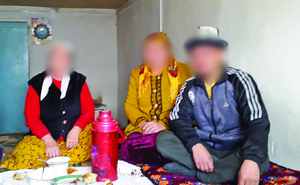 Христиане Кыргызстана проводят общения по домамВторник 25 апреля Христиане Кыргызстана сообщают об усиливающемся давлении на новообращенных верующих, вышедших из ислама. Их притесняют и дома, и на работе. Многих выгоняют из дома, оскорбляют, бьют, супруги нередко угрожают им развестись и забрать у них детей. Работодатели стараются уволить их с работы. Молитесь о наших новообращенных братьях и сестрах в Кыргызстане, чтобы они укреплялись и возрастали в вере, твердо держались имени Иисуса и не отреклись от веры в Него (Откровение 2:13).Среда 26 апреля 18 ноября Национальное собрание Вьетнама приняло новый закон о вероисповедании и религиях. Закон начинается с предпосылки, что религия является угрозой национальной безопасности и общественному порядку. Он гарантирует свободу религии, однако запрещает религиозную деятельность, которая может (среди всего прочего) нарушить общественный порядок и/или повредить национальному единству, препятствовать выполнению гражданских прав и обязанностей или оскорбить чью-то честь. Такие расплывчатые и неоднозначные критерии дают коммунистическому правительству Вьетнама широкие возможности для преследования и гонений верующих, если они того захотят. Молитесь о том, чтобы этим законом не злоупотребляли в отношении невинных людей.Четверг 27 апреля “Бог учит нас прощать и не мстить”, — такие слова произнесли родители Тринити Хутахакан, четырехлетней девочки, которая получила тяжелые ожоги во время теракта в ноябре в церкви Самаринды, Восточный Калимантан, Индонезия, когда в здание церкви была брошена бомба. Кроме Тринити пострадали еще двое маленьких детей, один погиб. Террорист, как сообщается, связан с группировкой «Исламское государство». Молитесь о том, чтобы отношение любви и прощения со стороны христиан удивило мусульман Самаринды, смягчило их сердца и побудило их следовать за Господом.Пятница 28 апреля В поселке аль-Нагхамиш в Сохаге, Египет, около 2,000 христиан. Они возвели здание, в котором должен располагаться общинный центр, детский садик и дом престарелых. Ближайшая церковь находится в пяти милях от этого поселка, так что верующие собираются в общинном центре, чтобы молиться. Они подали заявление, чтобы получить официальное разрешение на использование этого здания в качестве церкви. И 25 ноября из-за слухов о том, что христиане открывают церковь, толпа экстремистски настроенных мусульман совершила массовые нападения на христианскую собственность в поселке. Они устроили погромы в домах христиан, а одном из магазинов, а также подожгли гостиницу, принадлежащую христианам. Кроме этого они отрезали воду и электричество и не давали пожарным проехать в поселок. Молитесь о том, чтобы Господь изменил сердца многих мусульман в Египте, которые так жестко настроены против христианских церквей в своей стране. Суббота 29 апреля Фонд Варнава получил письмо от одного сирийского христианина из Хомса, в котором он рассказывает о ситуации в своем городе. Хомс первым начал восстанавливаться после пережитых им ужасов гражданской войны. Мусульмане там очень поддерживают друг друга, им поступает большая финансовая помощь из других стран, таких как Саудовская Аравия. У христиан же сейчас тяжелые времена, их районы города самые слабо развитые в экономическом плане. “Я хотел бы поблагодарить каждого из вас за то, что вы делаете для моего народа”, — говорится в письме о той помощи, которую получают христиане Хомса от Фонда Варнава. 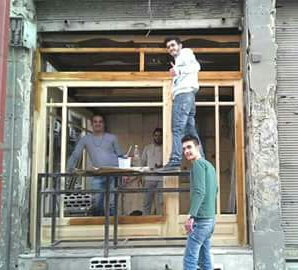 “То, что вы делаете, это так важно!”, — написал один сирийский христианин из Хомса в Фонд ВарнаваФонд Варнава оказывает им продовольственную поддержку и помогает восстанавливать дома, разрушенные из-за войны. Благодарите Господа вместе с нами за щедрость наших сторонников, благодаря которым мы можем оказывать эту помощь. Молитесь о мире, гармонии и стабильности в Хомсе и других городах Сирии.Воскресенье 30 апреля Небольшая, но быстро растущая община христиан в Тунисе сталкивается со многими трудностями и давлением, и это не вызывает никакого возмущения в обществе, хотя по закону каждый свободен выбирать и исповедовать религию по своему усмотрению. Община христиан состоит, в основном, из выходцев из ислама и их детей, поэтому многие страдают от отвержения со стороны близких, от словесных и физических оскорблений. Их нередко увольняют с работу из-за их веры. Молитесь о том, чтобы Отец Небесный восполнил все их нужды, чтобы Сын Его Иисус прикоснулся к ним Своей исцеляющей рукой и чтобы Дух Святой, Утешитель, восстановил их от эмоциональных и душевных потрясений.BARNABASFUND.RU                                        АПРЕЛЬ-2017